Рассмотрен на заседанииУправляющего советаМАОУ СШ №59 «Перспектива г. ЛипецкаПротокол от 03.06.2022г. №6ОТЧЕТо деятельности региональной инновационной площадки по теме «Формирование и развитие читательской компетенции  обучающихся»за 2021/2022 уч. г.1. Общие сведения1.1. Муниципальное автономное общеобразовательное учреждение средняя школа №59 «Перспектива» г. Липецка1.2. Адрес: 398055, город Липецк, проезд Сержанта Кувшинова, д. 51.3. Телефон: 7 (4742) 31-44-071.4. Факс: + 7 (4742) 32-67-461.5. Электронная почта: sc59lip@schools48.ru1.6. Web-сайт: http://progymnasium.ru/1.7. Н.В.Углова1.8. Ответственный исполнитель – Парахина Ирина Владимировна1.9. Дата открытия региональной инновационной площадки и реквизиты документа: 27.11.2018г. Приказ УОиН №1525.2. Содержание отчетаЭтап: оценочный Цель этапа: анализ полученных результатов, трансляция и оценка опыта инновационной деятельности учреждения.3. Качественные показатели результативности реализации этапа.	Текущий мониторинг процесса инновационной деятельности заключительного оценочного этапа Программы осуществлялся путем выявления отклонений от сроков и намеченных запланированных результатов. За отчетный период существенных отклонений не выявлено.	В учреждении созданы условия для реализации всех запланированных мероприятий оценочного этапа Программы.Состав работ, выполненных в ходе реализации оценочного этапа:	-  проведен  мониторинг уровня сформированности навыков смыслового чтения у учащихся в целях определения состояния и динамики уровня сформированности универсальных учебных действия (смыслового чтения) у учащихся 2-8 классов:низкий уровень – 16%;средний уровень – 29%;повышенный  - 37%;высокий – 18%;	- организован и проведен практико-ориентированный вебинар «Способы и приемы формирования читательской и математической грамотности учащихся» для разных целевых групп участников инновационной деятельности по проблематике Программы;	-  проведен практико-ориентированный семинар «Эффективные практики формирования и развития функциональной грамотности учащихся»;	- создан и размещен на официальном сайте учреждения  фонд оценочных средств для проведения мероприятий по   определению уровня сформированности функционального чтения у учащихся;разработаны методические продукты эффективных практик формирования читательской компетенции у учащихся: статьи, презентации, видеоматериалы;	- организованы и проведены мероприятия по трансляции опыта инновационной деятельности среди педагогического сообщества г. Липецка и Липецкой области: мастер-классы, конференции, открытые уроки, круглые столы и др.;- проведен мониторинг уровня удовлетворенности педагогов и родительской общественности мероприятиями и  результатами деятельности по реализации проекта:педагоги – 96%;родители – 99%.Полученные результаты соответствуют ожидаемым	Реализация программы инновационной деятельности позволила осуществить следующие качественные изменения в системе школьного образования:	-  повысить качество метапредметных  образовательных результатов учащихся;	-  совершенствовать практики управленческой деятельности по организации и реализации инновационных проектов;	- повысить профессиональную компетентность педагогов по вопросу формирования навыков функционального чтения у учащихся;	-   совершенствовать инструментарий оценки качества метапредметных результатов учащихся:	-   повысить результативность участия учащихся в интеллектуальных и творческих конкурсах;	- расширить и укрепить уже имеющиеся связи с социальными партнерами и привлечь новых в рамках инновационной деятельности;	Затруднения и проблемы , возникшие в процессе осуществления инновационной деятельности и пути их решения:Вывод. Анализ и оценка результатов инновационной работы свидетельствует о результативности реализации оценочного этапа. В связи с этим можно сделать вывод о целесообразности продолжения инновационной деятельности в соответствии с намеченным планом. 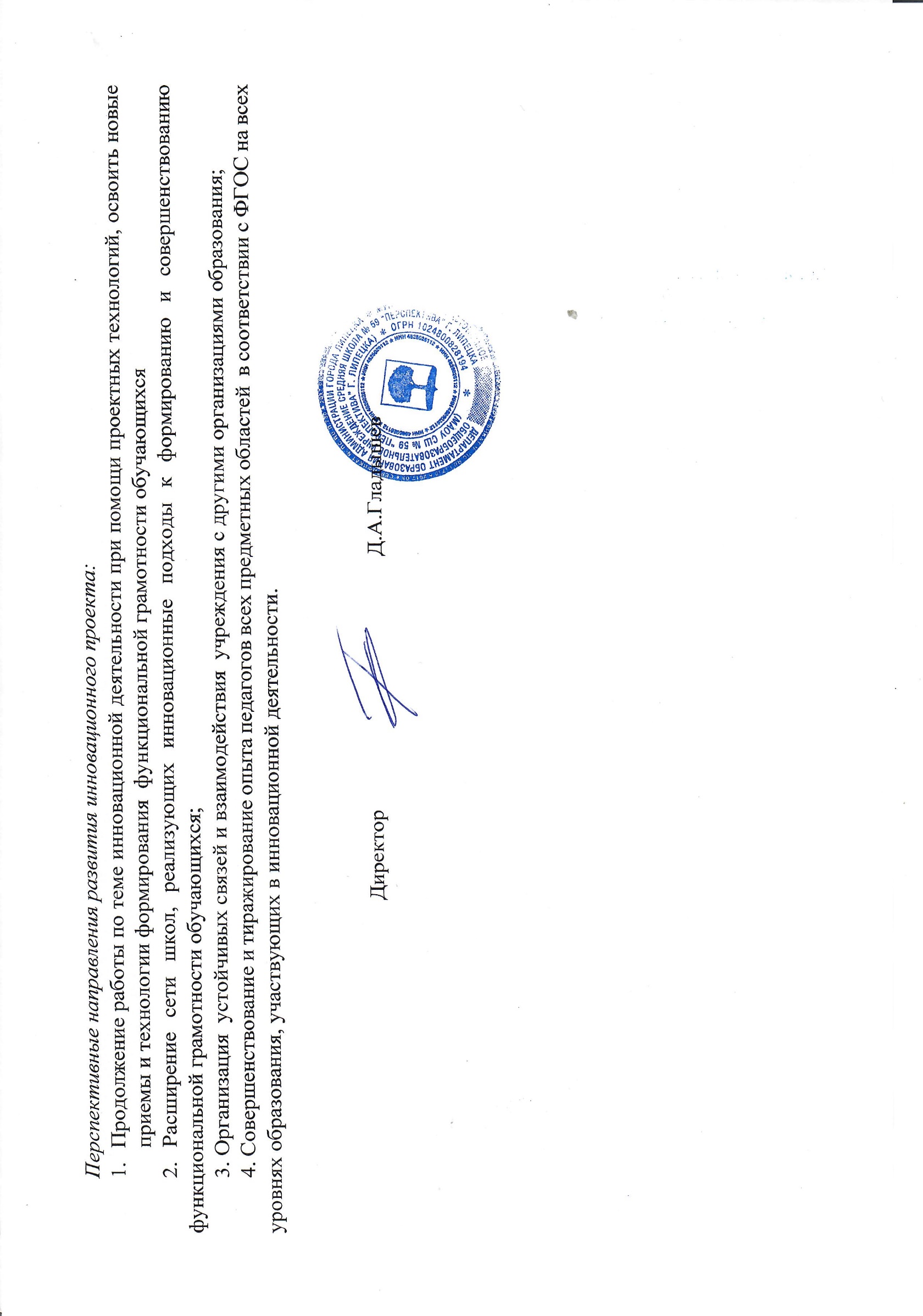 №ЭтапСодержание деятельностиКраткая характеристика результатов Формы  представления(и их подтверждение) 1ОценочныйЦель: подведение итогов инновационной деятельности,диссеминация педагогического опыта инновационной деятельности,прогнозирование дальнейшего развития проекта.-мониторинг уровня сформированности навыков смыслового чтения учащихся. Анализ результатов;- мониторинг уровня удовлетворенности педагогов, родителей результатами деятельности по реализации проекта;- представление результатов реализации проекта на конференциях, семинарах и др. методических мероприятиях;- размещение методических материалов по тематике проекта  на официальном сайте учреждения.Увеличение качества сформированности навыков смыслового чтения у учащихся на 7 %.Увеличение доли победителей интеллектуальных и творческих конкурсов и олимпиад  по теме инновационной деятельности на 12%.Рост уровня компетентности педагогов по вопросам формирования функциональной грамотности у учащихся.Увеличение доли педагогов на 8%, принявших участие в мероприятиях по диссеминации результатов инновационной деятельности.Высокий уровень удовлетворенности педагогов и родителей мероприятиями и результатами реализации инновационного проекта.Аналитические справки (ВШК)Документы (грамоты, дипломы) , подтверждающие победы учащихся в  интеллектуальных и творческих конкурсах и олимпиадах  по теме инновационной деятельности.Документы, подтверждающие участие педагогов в методических мероприятиях по теме инновационной деятельности (дипломы, сертификаты, удостоверения). Пакет анкет, опросников, диагностикРезультаты анкетирования, аналитическая справка№ п/пЗатруднениеПути решения1.Недостаточная подготовка к продуктивному участию в инновационных процессах, стремление к использованию готовых новшеств, расчет на сиюминутный успех.Разработать, и использовать систему стимулирования и поощрения инновационной деятельности педагогов.2.Недостаточное количество специалистов в области формирования метапредметных читательских умений учебных и учебно-научных текстовПривлечение специалистов дополнительного профессионального образования из других регионов3.Отсутствие отлаженного механизма экспертизы педагогических новшеств  и инноваций.Привлечь специалистов по теме инновационной деятельности для проведения экспертизы педагогических новшеств